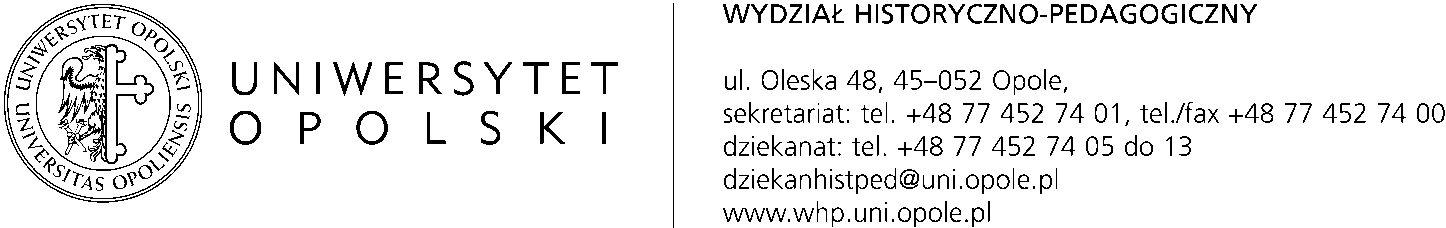 SPRAWOZDANIE Z REALIZACJI ZAŁOŻEŃ SYSTEMU DOSKONALENIA JAKOŚCI KSZTAŁCENIANA WYDZIALE NAUK SPOŁECZNYCH UOw roku akademickim 2017/2018      Opole 2017Wydziałowa Komisjads. Doskonalenia Jakości Kształcenia (WNS)dr Marek KorzeniowskiProdziekan Wydziału Nauk Społecznych UOINFORMACJE OGÓLNEWydziałowa Komisja ds. Doskonalenia Jakości Kształcenia Wydziału Nauk Społecznych Uniwersytetu Opolskiego działająca w składzie:dr Marek Korzeniowski – przewodniczącydr Anna Gołębiowska (Instytut Historii)dr Grzegorz Haber (Instytut Politologii)dr Piotr Leśniak (Instytut Filozofii)dr Emilia Lichtenberg-Kokoszka (Instytut Nauk Pedagogicznych)dr Magdalena Piejko (Instytut Socjologii)dr Jan Pietraszko (Instytut Psychologii)dr Agnieszka Włoch (Instytut Studiów Edukacyjnych)Jacqueline Jaschkowitz (przedstawiciel studentów)Bartosz Raczkowski (przedstawiciel studentów)przedstawia sprawozdanie z działalności za rok akademicki 2017/2018.Wykorzystane podstawowe źródła sprawozdania: Sprawozdania Instytutowych zespołów ds. doskonalenia jakości Wydziału Nauk Społecznych; Zbiorcze zestawienie wyników badań ankietowych dotyczących jakości kształcenia w UO za rok akademicki 2017/2018 (Centrum edukacji ustawicznej Uniwersytetu Opolskiego); Wyniki monitoringu karier zawodowych absolwentów Uniwersytetu Opolskiego (Akademickiego Centrum Karier UO).L.p.Zagadnienie/PytanieTAKNIEWyjaśnienie:Jeżeli TAK - proszę podać formy realizacjiJeżeli NIE - proszę podać uzasadnienie1.	Czy koncepcja kształcenia i plany rozwoju Wydziału są zgodne z misją i strategią rozwoju Uniwersytetu Opolskiego?(kontynuacja pytania 1)	Czy koncepcja kształcenia i plany rozwoju Wydziału są zgodne z misją i strategią rozwoju Uniwersytetu?












































(kontynuacja pytania 1)	Czy koncepcja kształcenia i plany rozwoju Wydziału są zgodne z misją i strategią rozwoju Uniwersytetu?(kontynuacja pytania 1)	Czy koncepcja kształcenia i plany rozwoju Wydziału są zgodne z misją i strategią rozwoju Uniwersytetu?



X-	Na Wydziale Nauk Społecznych Uniwersytetu Opolskiego realizowana jest koncepcja kształcenia odpowiadająca w swych założeniach misji Uczelni, jak również przyjętej Strategii rozwoju Uniwersytetu Opolskiego, a jako taka dostosowana jest zarówno do specyfiki warunków, jak i do potrzeb Wydziału. Wspomniana misja w swym aksjologicznym wymiarze oraz przyjętych celach rozwoju, wyraźnie odnosi się do procesu kształcenia, co wyartykułowano w Założeniach Strategii Rozwoju WNS. Są one udostępnione na stronie internetowej Wydziału (zakładka „Jakość kształcenia”). Owe ogólne założenia zostały skonkretyzowane w ramach przyjętych celów strategicznych WNS (zob. cel – S2) w postaci grupy zadań/celów operacyjnych (od 2.1.do 2.4). Stanowią one z kolei punkt odniesienia dla poszczególnych jednostek instytutowych WNS w ich autonomicznych działaniach, nakierowanych na podnoszenie jakości kształcenia w odniesieniu do  poszczególnych kierunków studiów. 	Związana zatem z ogólną misją Uczelni wydziałowa koncepcja kształcenia opiera się na integralnym, Wewnętrznym Systemie Zapewnienia Jakości Kształcenia i jest zarówno strukturalnie, jak i funkcjonalnie powiązana ze wspomnianym Uczelnianym Systemem Doskonalenia Jakości Kształcenia (zob. strona internetowa UO→Uczelnia→ Strategia Rozwoju). 	Z jednej strony system ten obejmuje swym zasięgiem studentów wszystkich form i poziomów studiów, doktorantów oraz słuchaczy w procesie kształcenia ustawicznego na Wydziale Nauk Społecznych, z drugiej zaś wszystkich jego pracowników naukowo-dydaktycznych. W oparciu o system ten (Wewnętrzny System Zapewnienia Jakości Kształcenia – Uchwała Rady Wydziału Nr 89/2016 z dnia 3 marca 2016 roku) wszystkie jednostki instytutowe WNS kształtują swe szczegółowe działania w zakresie podnoszenia jakości kształcenia na prowadzonych kierunkach studiów. Aby było to możliwe, każda jednostka Wydziału, która realizuje zadania dydaktyczne dba o bieżącą aktualizację osobowego składu Instytutowej Komisji ds. doskonalenia jakości kształcenia, a następnie realizuje nawiązujące do założeń ogólnych UO wewnętrzne (instytutowe) strategie dotyczące działań w tejże sferze.	Taka organizacja sytemu, oparta na autonomii działań, pozwoliła poszczególnym instytutom WNS na wzbogacanie ich  koncepcji kształcenia w roku sprawozdawczym oraz na sukcesywne doskonalenie jakości tego procesu poprzez próby włączania go również w rozwijaną stopniowo aktywność naukową swojej kadry. Wskazać tu należy prowadzenie badań na poziomie  światowym, w rezultacie czego pojawiają się publikacje w zagranicznych czasopismach oraz w pracach zbiorowych badaczy-wykładowców. Pracownicy Wydziału (np. Instytut Historii) uczestniczą w międzynarodowych gremiach badawczych gromadząc na swym koncie nowatorskie odkrycia w zakresie kwerendy archiwalno-bibliotecznej (polonica w archiwach oraz w bibliotekach Rosji, Ukrainy, Włoch, Francji), czy wykopalisk archeologicznych (zob. priorytet 1 strategii UO).Z kolei poprzez współpracę z Urzędem Marszałkowskim, Urzędem Miasta w Opolu, Urzędem, Miasta w Byczynie, Urzędem Miasta w Kędzierzynie-Koźlu, Urzędem Miasta w Namysłowie, Urzędem Miasta w Raciborzu, Muzeum Śląska Opolskiego, Muzeum Piastów Śląskich w Brzegu, Centralnym Muzeum Jeńców Wojennych w Opolu-Łambinowicach, starostwami w Opolu, Krapkowicach, Kluczborku, a przede wszystkim szkołami różnego szczebla na terenie woj. opolskiego Instytut ten buduje pozycję Wydziału i Uniwersytetu jako centrum kompetencji dla regionu (zob. priorytet 2 strategii UO).	Uwzględniając powyższe, jak i fakt stałej ewaluacji programów kształcenia Instytuty WNS podejmują nieustanne próby kreowania nowoczesnych ofert dydaktycznych (zob. priorytet 3 strategii UO). Tak też działo się też w odniesieniu do kształcenia nauczycieli, również opierającego się na strategii oraz misji rozwoju Uniwersytetu Opolskiego przyjętych na lata 2015-2020. Zadanie to realizował w roku sprawozdawczym Instytut Studiów Edukacyjnych (obecnie stanowiący integralną część Instytutu Nauk Pedagogicznych). Kształcąc nauczycieli zgodnie z wizją i misją Uczelni, przystosowywał swoją ofertę oraz metody edukacji do wyzwań współczesności, koncentrując się przy tym na najwyższych standardach moralnych w rozwoju studentów oraz przygotowywania ich do zawodu nauczycielskiego. Realizował przez to również założone cele strategiczne: współpraca z otoczeniem społecznym i gospodarczym. 	Strategia rozwoju jednostek WNS jest zatem ściśle powiązana z kierunkami rozwoju i zmian w obrębie dziedziny, jakie można obserwować w Polsce i na świecie. Jest to szczególnie widoczne w staraniach  zmierzających w okresie sprawozdawczym do tworzenia nowych ofert specjalnościowych w poszczególnych jednostkach (Instytutu Psychologii) i dostosowywaniu planów studiów do praktycznych potrzeb pracodawców i studentów. Kierunki rozwoju, które zostały tu wyznaczone i zaakceptowane, wynikają ze światowych, europejskich i polskich uwarunkowań rozwoju cywilizacyjnego, łącząc cele unijne z preferencjami krajowymi. I tutaj koncepcja oraz plany rozwoju Instytutu Psychologii są zgodne z Uczelnianym  Systemem Doskonalenia Jakości Kształcenia oraz procedurami doskonalenia kształcenia (SDJK-O-WNS-1 – zob. Księgę Jakości na stronie internetowej WNS). Zapewniają one studentom nauczanie na poziomie zgodnym z najwyższymi standardami wiedzy akademickiej, etyką, oraz uwzględniającymi wymagania Polskich Ram Kwalifikacji.2.Czy monitorowano warunki realizacji programów studiów i organizacji zajęć?(zasoby kadrowe i materialne oraz plany zajęć)(kontynuacja pytania 2)Czy monitorowano warunki realizacji programów studiów 
i organizacji zajęć?(zasoby kadrowe 
i materialne oraz plany zajęć)(kontynuacja pytania 2)X-	W ramach każdej jednostki organizacyjnej Wydziału prowadzony jest ciągły monitoring realizacji programów studiów dokonywany przez powołane do tego celu instytutowe Rady Programowe. Skutkuje to m.in. dużą dynamiką w zatrudnianiu kompetentnych osób na godzinach zleconych. Pozyskano w ten sposób na przykład (Instytut Historii) specjalistów z Archiwum Państwowego w Opolu, Muzeum Śląska Opolskiego, Instytutu Śląskiego, którzy dzielą się swoim doświadczeniem praktycznym ze studentami i zapewniają dostosowanie programów nauczania, a co za tym idzie zdobywanych kompetencji, do potrzeb współczesnego rynku pracy i oczekiwań wobec kwalifikacji absolwentów konkretnych kierunków studiów.Programy i organizacja zajęć są na bieżąco monitorowane / weryfikowane i kontrolowane przez dyrekcje instytutów oraz pośrednio przez kierowników zakładów oraz rady programowe kierunków. W przypadku pedagogiki doszło w roku akademickim 2017/2018 do połączenia dwóch jednostek, tj. Instytutu Nauk Pedagogicznych oraz Instytutu Studiów Edukacyjnych w jedną strukturę o zachowanej nazwie: Instytut Nauk Pedagogicznych. Było to poprzedzone oceną kadry, a także planów studiów, jak również konsolidacją pewnych typów zajęć na planach.	Dodatkowo Rada Naukowa pedagogów obu instytutów dokonała przeglądu realizowanych programów, harmonogramów zajęć. Dokonano też analizy w zakresie prawidłowości przydzielonych przedmiotów dla pracowników. Stwierdzono przy tym, że przedmioty specjalistyczne i metodyczne prowadzą pracownicy posiadający doświadczenie zawodowe. Ten oraz inne instytuty posiadają odpowiednie zaplecze, zarówno lokalowe, materialne jak i dydaktyczne. 	Analiza warunków realizacji programu studiów i organizacji zajęć dla poszczególnych lat i stopni studiów jest stałą praktyką także innych jednostek WNS (Instytut Socjologii, Instytut Politologii, Instytut Filozofii, Instytut Psychologii). Zasoby kadrowe natomiast były w okresie sprawozdawczym odpowiednie do potrzeb realizacji poszczególnych kierunków studiów. Niezależnie od tego w realizacji niektórych ofert dydaktycznych na przyład Intercultural Communication (Instytut Socjologii) część zajęć była/jest zlecana innym jednostkom i pracownikom, posiadającym niezbędne kompetencje przedmiotowe do realizacji zajęć w języku angielskim.	Monitoring warunków realizacji programów studiów obejmował w instytutach także próby analizy potrzeb rynkowych z jednej strony oraz starania o pozyskanie praktyków (Instytut Psychologii, Instytut Politologii) w celu realizacji przedmiotów o charakterze aplikacyjnym (między innymi np. z zakresu psychologii praktycznej; dziennikarstwa).3.Czy dokonywano weryfikacji skuteczności osiągania zakładanych efektów kształcenia przez studentów?
(kontynuacja pytania 3)	Czy dokonywano weryfikacji skuteczności osiągania zakładanych efektów kształcenia przez studentów?(kontynuacja pytania 3)	Czy dokonywano weryfikacji skuteczności osiągania zakładanych efektów kształcenia przez studentów?X-	Analiza i refleksja nad skutecznością osiągania przez studentów zakładanych efektów kształcenia jest integralną częścią monitoringu warunków i skuteczności realizacji procesu kształcenia. Problemy te są w miarę możliwości analizowane przez Rady Programowe i/lub nierzadko dyskutowane w forum Rad Instytutów. 	Przy omawianiu kwestii osiągania przez studentów założonych efektów kształcenia  dostrzegano problem (m.in. Instytut Nauk Pedagogicznych) niejednokrotnie  niskiego poziomu wiedzy studentów, który najczęściej identyfikowano jako rezultat niskich osiągnięć na świadectwach maturalnych. 	Zwrócono uwagę na pojawiające się pewne niedociągnięcia w zakresie wykorzystywanych metod potwierdzania efektów kształcenia (Instytut Studiów Edukacyjnych). W związku z tym zobowiązano pracowników do analizy sylabusów i skoncentrowaniu się na sposobach osiągania efektów kształcenia w zakresie wiedzy i umiejętności oraz łączenia teorii z praktyką. Pracownicy poszczególnych jednostek WNS dokonali modyfikacji potwierdzania efektów, jak również przeglądu literatury własnej wzbogacającej proces kształcenia i osiągania założonych efektów. 	W związku z tym, że w roku akademickim 2017/2018 Uczelniana procedura weryfikacji skuteczności osiągania efektów kształcenia była czasowo zawieszona/wstrzymana – dokonywano analizy na podstawie informacji pracowników naukowo-dydaktycznych (Instytut Socjologii) o ocenach z egzaminów, seminariów dyplomowych oraz na podstawie ocen z egzaminów dyplomowych i recenzji prac dyplomowych. Praktykowaną metodą była (Instytut Socjologii) bezpośrednia dyskusja w zespołach pracowników. Zatem każdy koordynator monitoruje na bieżąco (Instytut Psychologii) na ile prowadzący zajęcia osiągają założone cele (poprzez przeglądanie wyników zaliczeń studentów oraz ocen pracowniczych dokonywanych przez studentów) i dostosowują karty przedmiotów pod tym kontem. Dokonuje się tego w odniesieniu do każdego modułu realizowanego w jednostkach (Instytut Politologii), a zadanie to prowadzone są przez Zespół ds. Jakości Kształcenia IP UO.	Jednostki Wydziału Nauk Społecznych w związku z obowiązującym wewnętrznym systemem doskonalenia jakości kształcenia poddały weryfikacji, jak i ocenie realizowane programy kształcenia, w tym plany studiów (oraz karty przedmiotu), z uwzględnieniem założonych efektów.  W ostatnim przypadku istotny jest stopień skuteczności osiągania założonych efektów kształcenia. 	Odpowiednio  zweryfikowano dokumentację mając na uwadze potrzebę stałego jej doskonalenia m.in. poprzez modyfikację poszczególnych treści programowych oraz efektów kształcenia i metod ich weryfikowania, a także spójności modułów itp. Ponadto w przypadku jednostek realizujących kierunki pedagogiczne (Instytut Nauk Pedagogicz-nych) oraz kształcących nauczycieli (Instytut Studiów Edukacyjnych)) analizy i korekty treści programowych wybranych przedmiotów uwzględniały specyficzne wymogi i potrzeby niezbędne z punktu widzenia nadawania stosownych uprawnień (efekty nadające uprawnienia). Wszystkie wspomniane modyfikacje każdorazowo dyktowane były dbałością jednostek prowadzących poszczególne kierunki/specjalności o potrzebę ciągłego dostosowywania programów kształcenia zarówno do aktualnego stanu nauki, jak i potrzeb rynku pracy.	Tak, jak w minionym roku indywidualny poziom osiągania przez studentów założonych efektów kształcenia poszczególne instytuty WNS weryfikowały na podstawie analizy wyników zaliczeń oraz egzaminów przeprowadzonych w roku/semestrze okresu sprawozdawczego. Natomiast ewentualne konieczne zmiany w programach kształcenia dokonywane przez poszczególne Rady Programowe były każdorazowo konsultowane z Uczelnianym Koordynatorem ds. ECTS i przy jego akceptacji.	4.Czy została wdrożona procedura potwierdzania efektów uczenia się uzyskanych poza systemem studiów?(powołanie komisji, publikowanie informacji na stronie internetowej.)(kontynuacja pytania 4)X	Procedura uznawalności w Uniwersytecie Opolskim efektów uczenia się uzyskanych poza edukacją formalną jest upubliczniona na stronie internetowej Uczelni jako procedura ogólnouczelniana (Symbol:SDJK-O-U15), jak również w Księdze Jakości Wydziału Nauk Społecznych (Symbol: SDJK-O-WNS-15) i odnosi się do wszystkich jednostek prowadzących działalność dydaktyczną. Jednostki WNS przygotowane są zastosowania owej procedury w sytuacji zaistnienia kwalifikowanego zjawiska. Wydział – zgodnie z wymogiem niniejszej procedury – powołał i upublicznił na swojej stronie internetowej Wydziałową komisję ds. uznawalności efektów uczenia się w zalecanym składzie, tj:  jej przewodniczącego, sekretarza oraz, pracownika administracyjnego.	Żadna z wydziałowych jednostek prowadzących działalność dydaktyczną nie zgłosiła w okresie sprawozdawczym potrzeby zastosowania procedury uznawalności efektów uczenia się. Z tym dodatkowym zastrzeżeniem, iż w jednej z jednostek Wydziału (Instytut Psychologii) zgodnie z ustawą o zawodzie psychologa nie istnieje prawna możliwość nabycia kompetencji psychologa w sensie całościowym inaczej niż poprzez ukończenie jednolitych pięcioletnich studiów magisterskich. Tym niemniej w jednostce tej pewne pojedyncze kompetencje (takie, jak na przykład umiejętność obsługi określonych pakietów statystycznych) może być uznawana przez poszczególne osoby prowadzące zajęcia w ramach konkretnych kursów. 5.Czy zapewniony jest publiczny dostęp do aktualnej i kompleksowej informacji o programach kształcenia oraz przyznawanych kwalifikacjach?(kontynuacja pytania 5)Czy zapewniony jest publiczny dostęp do aktualnej i kompleksowej informacji o programach kształcenia oraz przyznawanych kwalifikacjach?X	We wszystkich Instytutach Wydziału Nauk Społecznych powołane są osoby odpowiedzialne za prowadzenie swoich stron internetowych, ich edycję oraz ciągłą aktualizację. Zarówno z instytutowych sprawozdań, jak i z przeprowadzonego wewnętrznego audytu jednoznacznie wynika, iż niezbędne informacje są ogłoszone. Najczęściej są one równolegle zamieszczane także w wyznaczonych gablotach informacyjnych na obszarze danego instytutu. System informacji oraz ich kompletności jest także kontrolowany m.in. w formie wspomnianego wyżej audytu.	Stwierdzone braki lub nieścisłości – co miało czasami miejsce – są zgłaszane do właściwej jednostki z zaleceniami szczegółowych uzupełnień. Tak jest było np. podczas audytu zawartości stron internetowych instytutów WNS odnośnie do spraw jakości kształcenia (najczęściej tworzonych w poszczególnych instytutach jako osobna zakładka). Obok zamieszczanych tam programów kształcenia, publikowane są inne ważne informacje, na przykład dotyczących uzyskania kwalifikacji, uprawnień (Instytut Nauk Pedagogicznych, Instytut Studiów Edukacyjnych); zapoznawano tą drogą informacjami Dziennika Urzędowego Ministerstwa Edukacji o możliwościach uzyskania odpowiednich kwalifikacji nauczycielskich oraz o opracowanych procedurach kształcenia. 	Na stronie instytutów znajdują się poza planami zajęć czy programami  kształcenia (min. Instytut Socjologii), także efekty kształcenia, wszelkie informacje o pracownikach, godzinach dyżurów, planach sesji egzaminacyjnej, jak również informacje o kursach ogólnouczelnianych oferowanych przez daną jednostkę. Ponadto na bieżąco podawane są informacje o wydarzeniach (wykładach, warsztatach) otwartych w Instytucie i instytucjach współpracujących: Biblioteka Miejska, Centrum Dialogu Obywatelskiego, Urząd Statystyczny, ACK, AIP. Informuje się także o nagrodach i wyróżnieniach przyznanych pracownikom oraz studentom. 	W podobnym celu wykorzystywany jest informator systemu IRK (Instytut Psychologii i inne jednostki). Dla kandydatów na studia podawane są informacje dotyczące możliwości jakie dają uzyskane kwalifikacje; podawane są informacje odnośnie do wybranych przedmiotów i programów studiów realizowanych w toku kształcenia. Ponadto prowadzone są spotkania z uczniami regionalnych liceów (Festiwal nauki, Noc Nauk, Dzień otwarty UO, Piknik Naukowy)  oraz przekazuje informacje o uprawnieniach np. psychologa i realizowanych w ramach studiów programach kształcenia (np. Cykl otwartych wykładów Koła Naukowego Studentów Psychologii, w których prelegentami byli pracownicy IP UO). 6.Czy prowadzona jest współpraca z pracodawcami w opracowywaniu programów kształcenia oraz ich realizacji?(kontynuacja pytania 6)Czy prowadzona jest współpraca z pracodawcami w opracowywaniu programów kształcenia oraz ich realizacji?(kontynuacja pytania 6)X	W ramach Wydziału instytuty rozwijają w sposób autonomiczny taką współpracę, w formie najbardziej dla nich korzystnej. Na przykład poprzez monitorowanie i diagnozowanie potrzeb poprzez kontakty z absolwentami (Instytut Filozofii); poprzez kontakty z przedstawicielami Archiwum Państwowego w Opolu, Muzeum Ziemi Prudnickiej (Instytut Historii), Muzeum Śląska Opolskiego, nauczycielami opolskich szkół, itp. – szczególnie przydatnych przy opracowywaniu aktualizacji PRK i tworzeniu nowych kierunków kształcenia, z kolei przy ewaluacji kierunków kształcenia prowadzone były konsultacje z przedstawicielami Archiwum Państwowego w Opolu, Muzeum Ziemi Prudnickiej, Muzeum Śląska Opolskiego, nauczycielami opolskich szkół, itp. 	Podobnie podczas tworzenia nowych programów kształcenia (I-II / VI-IX 2018) dochodziło do kontaktów z interesariuszami zewnętrznymi (pedagogika specjalna, kierunki nauczycielskie), zbierano deklaracje współpracy (praktyki) z różnymi instytucjami edukacyjnymi w regionie.	W tym celu dwukrotnie zorganizowano na przykład spotkanie z dyrektorami przedszkoli i szkół podstawowych (kl. I-III) w celu zapoznania z programami kształcenia, sposobami realizacji i osiągania efektów (Instytut Studiów Edukacyjnych). Co spotkało się pozytywną opinią Dyrektorów owych  placówek na temat przygotowania zawodowego absolwentów. Jednocześnie dało to okazję  do zapoznania się także z nieco słabszą stroną dotyczącą kwestii wychowawczych; pozwoliło także na przyjęcie wspólnego zadania wspomagającego rozwój zawodowy nauczycieli przez pracowników akademickich. 	Współpracę z pracodawcami pogłębiają corocznie organizowane i prowadzone spotkania  w cyklu Socjolog na rynku pracy (Instytut Socjologii). Są to spotkania pracodawców ze studentami oraz odbywające się bezpośrednio po nich spotkania konsultacyjne członków  Rady Programowej z pracodawcami. W roku akademickim 2017/2018 odbyło się np. przykład spotkanie z Martinem Czyrnią (Firma Kler) Maciejem Majem (Firma Openfild), Marcinem Sławińskim (Firma Consultingowa), Izabellą Podobińską (Urząd Marszałkowski).   	Kontakty wykorzystywane są w tworzeniu oferty dydaktycznej. Właśnie w konsultacji  z pracodawcami zarysowywana była oferta zajęć fakultatywnych na każdy rok akademicki (Instytut Psychologii); a w roku akademickim 2017/2018 przygotowano atrakcyjny program nowych specjalności, uwzględniający oczekiwania interesariuszy zewnętrznych (jako element porozumień z pracodawcami).	Rezultatem podobnych form współpracy jest proces przygotowywania oferty dydaktycznej na kierunku Zarządzanie Publiczne (Instytut Politologii), gdzie partnerzy zewnętrzni Instytutu włączeni zostali w projekt grantowy w celu przygotowania programu studiów w optymalnym stopniu odpowiadający wymaganiom rynku pracy. Współpraca z ekspertami zewnętrznymi zaowocowała przygotowaniem oferty dydaktycznej, która włączona została do oferty Instytutu. Od roku akademickiego 2018/2019 prowadzony jest pierwszy rok wskazanego kierunku. Część ekspertów przygotowującą program studiów włączona została do realizacji zajęć dydaktycznych, szczególnie odnoszących się do praktycznej części studiów.7.Czy odbywa się współpraca w zakresie działalności dydaktycznej oraz naukowej z zagranicznymi ośrodkami naukowo-dydaktycznymi i czy jest ona wykorzystywana do doskonalenia i opracowywania programów kształcenia?(kontynuacja pytania 7)Czy odbywa się współpraca w zakresie działalności dydaktycznej oraz naukowej z zagranicznymi ośrodkami naukowo-dydaktycznymi i czy jest ona wykorzystywana do doskonalenia i opracowywania programów kształcenia?(kontynuacja pytania 7)Czy odbywa się współpraca w zakresie działalności dydaktycznej oraz naukowej z zagranicznymi ośrodkami naukowo-dydaktycznymi i czy jest ona wykorzystywana do doskonalenia i opracowywania programów kształcenia?X	Miniony rok akademicki 2017/2018 cechuje widoczny, sukcesywny wzrost zaangażowania Instytutów w proces internalizacji sfery dydaktyki, co ściśle konweniuje z przyjętymi na okres kadencji (2016-2020) założeniami Wydziałowej Strategii Rozwoju (zob. strona internetowa WNS → Wydział → Jakość kształcenia → Strategia Rozwoju), jak i naczelnej wobec niej ogólnej Strategii Rozwoju Uniwersytetu Opolskiego (zob. strona internetowa Uniwersytetu Opolskiego → Uczelnia → Strategia Rozwoju).	W roku sprawozdawczym prowadzona była zaawansowana współpraca na polu dydaktyki z partnerami francuskimi i niemieckimi (Instytut Politologii). Efektem tych działań jest międzynarodowy projekt dydaktyczny Europa Master, którego kolejna edycja z powodzeniem realizowana jest na uczelniach Opola, Moguncji i Dijon. Realizowany program jest stale udoskonalamy w celu optymalizacji procesu kształcenia. Podjęte zostały także wysiłki w celu przygotowania wspólnej oferty dydaktycznej bazującej na polskich i niemieckich doświadczenia z Uniwersytetem w Chemnitz.	Ponadto ewaluując poszczególne programy studiów analizowano zbliżone programy kształcenia realizowane w uniwersytetach, z którymi jednostki WNS współpracują w ramach programów Erasmus lub dwustronnych umów o współpracy. Są to na przykład (Instytut Historii): Uniwersytet w Ljubljanie, Uniwersytet w Ołomuńcu, Uniwersytet w Opawie, Uniwersytet Karola w Pradze, Uniwersytet Matei Beja w Bańskiej Bystrzycy, Uniwersytet w Pecs, Państwowy Uniwersytet w Odessie, Pedagogische Universität Heidelberg. Zapoznano się ponadto z programami realizowanymi w: Universität Passau; Państwowy Uniwersytet w Wielkim Nowogrodzie; Państwowy Uniwersytet w St. Petersburgu.	Z kolei w ramach wizyt osób 
z Republiki Czeskiej, Szwecji, Niemiec i USA prowadzone są przez pedagogów (Instytut Nauk Pedagogicznych) rozmowy zawodowe (komparatystyczne) na temat systemu kształcenia, organizacyjnych struktur uczelni i ich efektywności. Rozszerzono współpracę w zakresie podnoszenia efektów kształcenia nauczycieli (Instytut Studiów Edukacyjnych) z Uniwersytetem w Szwecji oraz Uniwersytetem w Preszowie (Słowacja). Przedstawiono procedury i zwrócono uwagę na możliwości wykorzystania pomysłów służących do opracowania programów kształcenia (metody, literatura, badania dydaktyczne).		W innych jednostkach (Instytut Socjologii) współpraca międzynarodowa w zakresie działalności dydaktycznej, mająca na celu doskonalenie i opracowywanie programów kształcenia odbywa się poprzez takie formy, jak: wykłady gościnne, wyjazdy pracowników Instytutu w ramach programu Erazmus, czy również przyjazdy gości zagranicznych w ramach tego programu, czy w końcu poprzez udział w konferencjach krajowych i zagranicznych. Ponadto, zapraszani są pracownicy naukowi partnerskich uczelni (Dania, Turcja, Iran, Afganistan), którzy gościnnie prowadzą zajęcia dla studentów i rozwijają współpracę z pracownikami instytutu. W ten sposób, na miejscu w Opolu, studenci i pracownicy mają możliwość uczestniczyć w kontaktach międzynarodowych. W ubiegłym roku pracownicy Instytutu zrealizowali wiele wyjazdów zagranicznych w celach dydaktycznych m.in.: do Pantion University w Atenach, USA (George Washington University) oraz Iranu (University of Mazandaran), Czarnogóry (University of Montenegro) i Indonezji (Airlangga University). 	Temu samemu celowi miało służyć uczestnictwo nauczycieli akademickich (Instytut Filozofii) w szkoleniach coachingowych poprawiających jakość kształcenia. I tak np. w zespole psychologów WNS (Instytut Psychologii) zarówno kadra dydaktyczna, jak i studenci cyklicznie wyjeżdżali w roku sprawozdawczym na pobyty zagraniczne w ramach programu Erasmus+. Jednocześnie w przyjmowani byli w tym czasie zagraniczni słuchacze, dla których układano w tejże jednostce indywidualny program kształcenia, czy w końcu przyjmowani byli zagraniczni badacze i dydaktycy, których obecność  przyczyniała się do wzbogacania oferty dydaktycznej dla psychologów (w roku akademickim 2017/2018 goszczono w na wykładach otwartych Instytucie Psychologii czterech naukowców: z Polski, UK, Japonii i USA.8.Czy w ostatnim roku akademickim wzbogacona została oferta edukacyjna? (nowe kierunki, specjalności, studia podyplomowe)(kontynuacja pytania 8)Czy w ostatnim roku akademickim wzbogacona została oferta edukacyjna? (nowe kierunki, specjalności, studia podyplomowe)	Prace nad wzbogacaniem oferty edukacyjnej mają charakter ciągły i prowadzone są przez Rady Programowe wszystkich jednostek Wydziału Nauk Społecznych. W niektórych z nich zaowocowały one w roku sprawozdawczym powołaniem nowych kierunków studiów, czy specjalności. I tak np. powstał w omawianym okresie (Instytut Nauk Pedagogicznych) nowy kierunek studiów pierwszego stopnia o profilu praktycznym pedagogika specjalna. Utworzono też trzy nowe specjalności na socjologicznych studiach pierwszego stopnia (Instytut Socjologii): badania internetowe,  badania rynkowe oraz problemy społeczne. 	W tym samym okresie powstały dwie kolejne nowe specjalność w ramach jednolitych pięcioletnich studiów psychologicznych: psychologia pracy i organizacji oraz psychologia społeczno–kliniczna (Instytut Psychologii), zaś oferta wcześniejszych specjalności (psychologii klinicznej oraz psychologii społecznej) została dostosowana do możliwości kadrowych jednostki i zainteresowań studentów (np. poprzez ofertę zajęć fakultatywnych).	Z kolei w wyniku prac Rady Programowej Instytutu Politologii uruchomiona została nowa specjalność o nazwie Służby mundurowe na kierunku politologia (studia pierwszego stopnia), jak również specjalność Dyplomacja publiczna na kierunku stosunki międzynarodowe (studia pierwszego oraz drugiego stopnia). Równolegle prowadzone były w tejże jednostce prace nad przygotowaniem programu Public Relations zarówno dla studiów pierwszego, jak i drugiego stopnia oraz programu studiów praktycznych pierwszego stopnia Zarządzanie Publiczne. W rezultacie przeprowadzonego procesu rekrutacyjnego wszystkie ze wskazanych kierunków zostały uruchomione na WNS począwszy od kolejnego roku akademickiego tj. 2018/2019.	W pozostałych jednostkach WNS (Instytut Filozofii, Instytut Historii czy ówczesny Instytut Studiów Edukacyjnych), jeśli nawet nie wprowadzano w danym okresie nowych ofert w postaci kierunków studiów lub specjalności, to dokonywano stosownych korekt w programach w celu doskonalenia realizowanej już oferty edukacyjnej (np. specjalność pedagogika przedszkolna i wczesnoszkolna z językiem angielskim – studia pierwszego stopnia).9.Czy jednostka posiada i rozwija ofertę zajęć prowadzonych w języku obcym? (programy, zajęcia prowadzone w języku obcym)(kontynuacja pytania 9)Czy jednostka posiada i rozwija ofertę zajęć prowadzonych w języku obcym? (programy, zajęcia prowadzone w języku obcym)X	Każdy z instytutów Wydziału Nauk Społecznych realizując założenia Wydziałowej Strategii Rozwoju dotyczące szeroko rozumianej internalizacji, rozwija własną ofertę zajęć prowadzonych w języku obcym, jakkolwiek zakres tychże działań jest zróżnicowany na Wydziale w zależności od rodzaju i charakteru prowadzonych studiów. Z pewnością godną podkreślenia i wyróżniającą się w skali całej Uczelni jest rokrocznie realizowana (także w okresie sprawozdawczym) bogata, głównie anglojęzyczna oferta tzw. zmiennych kursów ogólnouczelnianych, kierowanych zarówno do studentów polskich, jak zagranicznych. 	Jakkolwiek język angielski dominuje w ofercie zajęć obcojęzycznych (także wśród tych dostosowanych do potrzeb kształcenia nauczycieli, prowadzonego 
przez ówczesny Instytut Studiów Edukacyjnych), to oferowane są też kursy w innych językach obcych. Na przykład Instytut Historii posiada w swej ofercie również zajęcia prowadzone w języku niemieckim czy czeskim, a pracownicy zarówno tego, jak i innych instytutów prowadzą jednocześnie zajęcia w językach obcych zlecanych przez różne jednostki WNS, czy inne wydziały. 	Bogatą ofertę zajęć prowadzonych w języku angielskim odnotowuje się w ramach specjalności Intercultural Communication (Instytut Socjologii), na której oferowane są  także liczne kursy dla studentów programu Erazmus w wymiarze sygnalizowanych wyżej kursów ogólnouczelnianych, ale także jako kursy specjalne.	Do procesu realizacji zajęć obcojęzycznych poszczególne jednostki WNS (m.in. Instytut Psychologii, Instytut Socjologii) zapraszały w okresie sprawozdawczym także różnych gości zagranicznych. Równocześnie w miarę potrzeb studenci przybywający z innych uczelni polskich i zagranicznych miały możliwość realizowania indywidualnego programu studiowania w języku angielskim w danym semestrze.Język obcy ponadto obecny był także na tych kierunkach studiów (specjalnościach) różnych instytutów, w programach których przewidziane były translatoria. Wyróżniającą się ofertą w języku angielskim oraz francuskim jest specjalność Europa Master realizowana na kierunku Politologia – studia drugiego stopnia (Instytut Politologii); specjalność ta w całości realizowana była/jest w języku angielskim (Opole i Moguncja) oraz w języku francuskim (Dijon).10.Czy rozwijane są u studentów umiejętności informatyczne?(kontynuacja 
pytania 10)Czy rozwijane są u studentów umiejętności informatyczne?X	Programy studiów pierwszego stopnia realizowane przez instytuty WNS 
w roku sprawozdawczym (2016/2017) zawierały przedmiot technologie informacyjne, w ramach którego studenci rozwijali posiadane  umiejętności informatyczne. Poziom zaawansowania kursów dostosowywano do potrzeb studentów (na studiach doktoranckich realizowany jest przedmiot: nowe technologie w edukacji). Realizacja tego zadania pociąga za sobą jednak szereg problemów natury technicznej, dotyczących przede wszystkim wymogów sprzętowych i/lub programowych  (np. niska jakość lub wieloletni wiek sprzętu i oprogramowania pozostającego do dyspozycji nie zawsze to zadanie realnie umożliwia – Instytut Nauk Pedagogicznych)  	Rozwój niezbędnych umiejętności informatycznych realizowany był także w kształceniu nauczycieli (ówczesny Instytut Studiów Edukacyjnych), poprzez ofertę dwóch przedmiotów: Technologia informacyjna oraz Edukacja medialna przygotowujących nauczycieli do wykorzystywania w procesie edukacji programów wspomagających realizację przedmiotów w szkole.  	W związku z charakterem niektórych kierunków studiów na Wydziale Nauk Społecznych, jak na przykład socjologia czy psychologia, na których kształcenie w znacznym stopniu nastawione jest na realizację badań empirycznych rozwój umiejętności informatycznych studentów jest szczególnie przydatny z punktu widzenia późniejszych zadań analitycznych z wykorzystaniem różnych programów, w tym specjalistycznych pakietów statystycznych (Instytut Psychologii, Instytut Socjologii). Studenci tychże kierunków poza wspomnianymi ogólnymi umiejętnościami z obszaru technologii informacyjnych, uczyli się specjalistycznego oprogramowania komputerowego zarówno do analizy ilościowej, jak i jakościowej (dwa rodzaje kursów na studiach licencjackich i dwa rodzaje kursów pogłębiających tą wiedzę na studiach magisterskich – Instytut Socjologii). Ponadto studenci ci, jak co roku tak i tym razem, kształtowali oraz wykorzystywali ważne umiejętności informatyczno-analityczne w czasie projektów badawczych, czy też kursów dotyczących analizy danych wytworzonych i/lub zastanych (z wykorzystaniem m.in. pakietu SPSS lub ATLAS; jednostka posiada akredytację Predictive Solutions – studenci pozyskują uznane na rynku badawczym  certyfikaty, np. SPSS Junior Expert). 	Podobnie jest w ramach takiego na przykład kursu, jak Psychometria oraz w ramach bloku z metodologii badań  (Instytut Psychologii), gdzie studenci zapoznawali się ze specjalistycznym oprogramowaniem analitycznym. Ponadto realizowane zajęcia, pozwalały osiągnąć zakładane efekty kształcenia związane z umiejętnością  korzystania z zagranicznych baz danych i zasobów bibliotek poprzez sieć Internet.  11.Czy udoskonalono programy kształcenia i sylabusy?(kontynuacja 
pytania 11)Czy udoskonalono programy kształcenia i sylabusy?XInstytut Filozofii: Program kształcenia poddawany jest monitoringowi ze względu na różne czynniki. W związku z tym, wprowadzane są drobne udoskonalenia, które obejmują również sylabusy.Instytut Historii:Programy kształcenia zostały uaktualnione i dostosowane do wymagań współczesnego rynku pracy.Instytut Nauk Pedagogicznych:Procedura ta została weryfikowana na początku roku akademickiego. Uzupełniono sylabusy (karty przedmiotów) o nową literaturę związaną z prowadzonym przedmiotem.Instytut Politologii:Po każdym cyklu kształcenia – podobnie w roku sprawozdawczym – Zespół ds. Jakości Kształcenia realizuje proces ewaluacji osiągania zakładanych efektów kształcenia. Efektem prac jest optymalizacja programów kształcenia i kart przedmiotu (tzw. sylabusy) w celu ciągłego dbania o podwyższanie jakości kształcenia i standardów dydaktycznych w Instytucie Politologii UO.Instytut Psychologii:Przed rozpoczęciem każdego roku akademickiego wykładowcy dokonują weryfikacji i aktualizacji kart przedmiotów w obszarze poruszanej problematyki 
i obowiązującej literatury.Rada Programowa monitoruje programy kształcenia i dokonuje ich aktualizacji i modyfikacji uwzględniając wymogi prawne, dostępne zasoby kadrowe i potrzeby rynku pracy.
Ponadto prowadzone jest monitorowanie programów studiów pod kontem zgodności z zaleceniami Europejskiego Systemu Kształcenia w dziedzinie psychologii – EUROPSYCH.Instytut Socjologii:Wprowadzono modyfikacje do programów kształcenia, na podstawie sugestii członków Rady Programowej.Instytut Studiów Edukacyjnych: W roku sprawozdawczym Rada Programowa dokonała analizy programów kształcenia i sylabusów. Zwrócono uwagę na treści z poszczególnych przedmiotów i ich zgodności ze współczesnymi tendencjami w kształceniu nauczycieli. Dokonano również analizy pod kątem treści i osiąganych efektów. W niektórych programach kształcenia dokonano zmian. 12.Czy wykorzystywane są metody i techniki kształcenia  na odległość?(kontynuacja 
pytania 12)Czy wykorzystywane są metody i techniki kształcenia  na odległość?XInstytut Filozofii: Wzmiankowane metody i techniki są wykorzystywane w celu podejmowania kształcenia na odległość. Obejmują one prace w platformie e-learningowej.Instytut Historii:Podobnie, jak w minionym roku, pracownicy Instytutu pozostają w stałym kontakcie mailowym ze studentami i prowadzą również konsultacje w tej formie. Niestety nie są wykorzystywane platformy elearningowe.Instytut Nauk Pedagogicznych:Nie są praktykowane na skalę masową takowe metody.Instytut Politologii:W Instytucie Politologii nie są obecnie wykorzystywane techniki kształcenia na odległość. Jednakże podejmowane są działania w celu przygotowania oferty wykorzystującej kształcenie na odległość, co umożliwiłoby wzbogacenie oferty dydaktycznej o wiedze i doświadczenie partnerów IP UO. Działania takie w najbardziej zaawansowanej formie skierowane są na współpracę z Pontifical Catholic University of Rio de Janeiro (Brazylia).Instytut Psychologii:W przeszłości oferowano kursy e-learningowe, natomiast w roku akademickim 2017/2018 nie odnotowano takiej potrzeby i kurs nie został uruchomiony.Równocześnie każdy prowadzący (w szczególności w ramach przedmiotów wymagających samokształcenia) określa zakres wymagań do indywidualnego opracowania przez studenta poza godzinami kontaktowymi z wykładowcom.Instytut Socjologii:Pracownicy Instytutu są obecnie uczestnikami kursu z zakresu e-lerningu oferowanego przez AIP. Jego efektem będzie wprowadzenie niektórych zajęć i wybranych kursów w formie e-lerningowej.Instytut Studiów Edukacyjnych: Instytut nie prowadzi kształcenia na odległość.13.Czy podejmowane są działania wspierające międzynarodową mobilność studentów i kadry naukowo-dydaktycznej.XInstytut Filozofii: Dyrekcja Instytutu Filozofii oraz pracownicy starają się podejmować działania wspierające aktywizację  w międzynarodowej mobilność studentów i kadry naukowo-dydaktycznej.Instytut Historii:Podobnie jak w poprzednim roku, współpraca międzynarodowa przebiega w Instytucie dwukierunkowo:1. europejska - związana ze współpracą w ramach programu Erasmus+, gdzie wymiana studentów i pracowników odbywa się w ustalonym trybie.2. pozaeuropejska – gdzie ważna jest umowa podpisana między jednostkami partnerskimi. Instytut Nauk Pedagogicznych:Dyrekcja i opiekunowie Erasmusa+ rozmawiają na ten temat z pracownikami i studentami, względy osobowościowo-społeczne weryfikują mobilność studentów i kadry.Instytut Politologii:Podejmowanych jest szereg działań wspierających mobilność naukową i naukowo-dydaktyczną studentów i kadry naukowej. W przypadku studentów jest to korzystanie z programu Erasmus. W przypadku kadry naukowo-dydaktycznej jest to wsparcie w ramach programów Erasmus oraz Erasmus Plus, a także na podstawie umów bilateralnych (np. z Pontifical Catholic University of Rio de Janeiro).Instytut Psychologii:Studenci i kadra ma możliwość i korzysta z mobilności w ramach programu Erasamus+ W roku akademickim 2017/2018 z programów wymiany skorzystało 3 studentów IP oraz 2 pracowników naukowych.Instytut Socjologii:Pracownicy i studenci uczestniczą w międzynarodowej mobilności. Działania wspierające mobilności studentów i pracowników zakrojono w Instytucie Socjologii na szeroką skalę. Począwszy od „umiędzynarodowienia w domu” w wyniku aktywnej pracy w zakresie podpisywania umów bilateralnych i podtrzymywania relacji z uczelniami partnerskimi, do Instytutu Socjologii przyjeżdża kilkunastu studentów na studia w każdym roku akademickim (Turcja, Grecja, Hiszpania, Czechy, Rumunia, Afganistan, Gruzja etc.) oraz na praktyki (Kazachstan, Turcja).Instytut Studiów Edukacyjnych: W roku sprawozdawczym podjęte zostały działania wspierające międzynarodową mobilność studentów. Z ISE w wymianie uczestniczyły 2 studentki (wyjazd do Portugalii). Przyjęto 2 studentów zagranicznych.14.Przykłady dobrych praktyk:Instytut Filozofii: (brak opisu)Instytut Historii:Studenci mają możliwość uczestniczenia, nie tylko w ramach praktyk studenckich, w organizacji różnego rodzaju przedsięwzięć przygotowywanych przez szereg instytucji: Muzeum Śląska Opolskiego, Centralne Muzeum jeńców Wojennych , Dom Współpracy Polsko-Niemieckiej, Miejską Bibliotekę Publiczną, Regionalny Zespół Placówek Wsparcia  Edukacji itp…Trwa współpraca z Czachami i Sycylią, na wymianę studentów w ramach praktyk. Do Polski natomiast przyjeżdżają studenci na praktyki archeologiczne z Turcji, Mołdawii i Tajwanu. Instytut Nauk Pedagogicznych: seminaria badawczo-naukowe otwarte dla kadry i studentów (6 spotkań)wzorcowe opracowanie programu studiów pedagogika specjalna wzrost ogólnej średniej arytmetycznej oceny zajęć dydaktycznych w INP 
w przeciągu 7 lat,Instytut Politologii:Zaawansowana współpraca międzynarodowa na polu dydaktyki (specjalność Europa Master) oraz naukowo-badawcza w ramach programów Erasmus, Erasmus Plus oraz umów bilateralnych; System doskonalenia oferty kształcenia realizowany w ramach Zespołu ds. Jakości Kształcenia UO; bogata oferta dydaktyczna w języku angielskim która rozbudowywana jest od wielu lat. Instytut Psychologii:W  Instytucie zawierane są umowy o współpracy z interesariuszami zewnętrznymi prowadzącymi np. domy spokojnej starości, szpitale, zakłady karne, ośrodki uzależnień (w roku akademickim 2017/2018 zawarto 3 nowe umowy).Ponadto prowadzony jest cykliczny monitoring przebiegu staży i obowiązkowych praktyk wśród studentów.Instytut Socjologii:rozwój współpracy z Centrum Dialogu Obywatelskiego UM Opola oraz Centrum Dialogu i Partnerstwa UMWO. Wspólne warsztaty z zakresu organizacji budżetu obywatelskiego i konsultacji społecznych. Rozwój współpracy badawczej: połączenie spisu organizacji pozarządowych w Opolu i badań socjologicznych w Opolu i województwie opolskim.szeroko zakrojona współpraca międzynarodowa i mobilność studentów i pracowników skutkująca umiędzynarodowieniem Instytutu na miejscu – kooperacja studentów różnych narodowości w ramach „Koła socjologów”, udział studentów polskich i zagranicznych w warsztatach międzykulturowych dla szkół.Instytut Studiów Edukacyjnych: Realizacja procedury praktyk pedagogicznych w zakresie kształcenia nauczycieliWspółpraca z ośrodkami dydaktyczno-naukowymi w Polsce i zagranicą.   Instytut Sztuki:Stałe monitorowanie losów absolwentów, wykorzystywanie ich opinii dotyczących procesu nauczania do modyfikacji stosowanych praktyk i programów nauczania. Działania wspierające mobilność studentów oraz praktyczność zdobywanych umiejętności i doświadczeń. Przykłady dobrych praktyk:Instytut Filozofii: (brak opisu)Instytut Historii:Studenci mają możliwość uczestniczenia, nie tylko w ramach praktyk studenckich, w organizacji różnego rodzaju przedsięwzięć przygotowywanych przez szereg instytucji: Muzeum Śląska Opolskiego, Centralne Muzeum jeńców Wojennych , Dom Współpracy Polsko-Niemieckiej, Miejską Bibliotekę Publiczną, Regionalny Zespół Placówek Wsparcia  Edukacji itp…Trwa współpraca z Czachami i Sycylią, na wymianę studentów w ramach praktyk. Do Polski natomiast przyjeżdżają studenci na praktyki archeologiczne z Turcji, Mołdawii i Tajwanu. Instytut Nauk Pedagogicznych: seminaria badawczo-naukowe otwarte dla kadry i studentów (6 spotkań)wzorcowe opracowanie programu studiów pedagogika specjalna wzrost ogólnej średniej arytmetycznej oceny zajęć dydaktycznych w INP 
w przeciągu 7 lat,Instytut Politologii:Zaawansowana współpraca międzynarodowa na polu dydaktyki (specjalność Europa Master) oraz naukowo-badawcza w ramach programów Erasmus, Erasmus Plus oraz umów bilateralnych; System doskonalenia oferty kształcenia realizowany w ramach Zespołu ds. Jakości Kształcenia UO; bogata oferta dydaktyczna w języku angielskim która rozbudowywana jest od wielu lat. Instytut Psychologii:W  Instytucie zawierane są umowy o współpracy z interesariuszami zewnętrznymi prowadzącymi np. domy spokojnej starości, szpitale, zakłady karne, ośrodki uzależnień (w roku akademickim 2017/2018 zawarto 3 nowe umowy).Ponadto prowadzony jest cykliczny monitoring przebiegu staży i obowiązkowych praktyk wśród studentów.Instytut Socjologii:rozwój współpracy z Centrum Dialogu Obywatelskiego UM Opola oraz Centrum Dialogu i Partnerstwa UMWO. Wspólne warsztaty z zakresu organizacji budżetu obywatelskiego i konsultacji społecznych. Rozwój współpracy badawczej: połączenie spisu organizacji pozarządowych w Opolu i badań socjologicznych w Opolu i województwie opolskim.szeroko zakrojona współpraca międzynarodowa i mobilność studentów i pracowników skutkująca umiędzynarodowieniem Instytutu na miejscu – kooperacja studentów różnych narodowości w ramach „Koła socjologów”, udział studentów polskich i zagranicznych w warsztatach międzykulturowych dla szkół.Instytut Studiów Edukacyjnych: Realizacja procedury praktyk pedagogicznych w zakresie kształcenia nauczycieliWspółpraca z ośrodkami dydaktyczno-naukowymi w Polsce i zagranicą.   Instytut Sztuki:Stałe monitorowanie losów absolwentów, wykorzystywanie ich opinii dotyczących procesu nauczania do modyfikacji stosowanych praktyk i programów nauczania. Działania wspierające mobilność studentów oraz praktyczność zdobywanych umiejętności i doświadczeń. Przykłady dobrych praktyk:Instytut Filozofii: (brak opisu)Instytut Historii:Studenci mają możliwość uczestniczenia, nie tylko w ramach praktyk studenckich, w organizacji różnego rodzaju przedsięwzięć przygotowywanych przez szereg instytucji: Muzeum Śląska Opolskiego, Centralne Muzeum jeńców Wojennych , Dom Współpracy Polsko-Niemieckiej, Miejską Bibliotekę Publiczną, Regionalny Zespół Placówek Wsparcia  Edukacji itp…Trwa współpraca z Czachami i Sycylią, na wymianę studentów w ramach praktyk. Do Polski natomiast przyjeżdżają studenci na praktyki archeologiczne z Turcji, Mołdawii i Tajwanu. Instytut Nauk Pedagogicznych: seminaria badawczo-naukowe otwarte dla kadry i studentów (6 spotkań)wzorcowe opracowanie programu studiów pedagogika specjalna wzrost ogólnej średniej arytmetycznej oceny zajęć dydaktycznych w INP 
w przeciągu 7 lat,Instytut Politologii:Zaawansowana współpraca międzynarodowa na polu dydaktyki (specjalność Europa Master) oraz naukowo-badawcza w ramach programów Erasmus, Erasmus Plus oraz umów bilateralnych; System doskonalenia oferty kształcenia realizowany w ramach Zespołu ds. Jakości Kształcenia UO; bogata oferta dydaktyczna w języku angielskim która rozbudowywana jest od wielu lat. Instytut Psychologii:W  Instytucie zawierane są umowy o współpracy z interesariuszami zewnętrznymi prowadzącymi np. domy spokojnej starości, szpitale, zakłady karne, ośrodki uzależnień (w roku akademickim 2017/2018 zawarto 3 nowe umowy).Ponadto prowadzony jest cykliczny monitoring przebiegu staży i obowiązkowych praktyk wśród studentów.Instytut Socjologii:rozwój współpracy z Centrum Dialogu Obywatelskiego UM Opola oraz Centrum Dialogu i Partnerstwa UMWO. Wspólne warsztaty z zakresu organizacji budżetu obywatelskiego i konsultacji społecznych. Rozwój współpracy badawczej: połączenie spisu organizacji pozarządowych w Opolu i badań socjologicznych w Opolu i województwie opolskim.szeroko zakrojona współpraca międzynarodowa i mobilność studentów i pracowników skutkująca umiędzynarodowieniem Instytutu na miejscu – kooperacja studentów różnych narodowości w ramach „Koła socjologów”, udział studentów polskich i zagranicznych w warsztatach międzykulturowych dla szkół.Instytut Studiów Edukacyjnych: Realizacja procedury praktyk pedagogicznych w zakresie kształcenia nauczycieliWspółpraca z ośrodkami dydaktyczno-naukowymi w Polsce i zagranicą.   Instytut Sztuki:Stałe monitorowanie losów absolwentów, wykorzystywanie ich opinii dotyczących procesu nauczania do modyfikacji stosowanych praktyk i programów nauczania. Działania wspierające mobilność studentów oraz praktyczność zdobywanych umiejętności i doświadczeń. Przykłady dobrych praktyk:Instytut Filozofii: (brak opisu)Instytut Historii:Studenci mają możliwość uczestniczenia, nie tylko w ramach praktyk studenckich, w organizacji różnego rodzaju przedsięwzięć przygotowywanych przez szereg instytucji: Muzeum Śląska Opolskiego, Centralne Muzeum jeńców Wojennych , Dom Współpracy Polsko-Niemieckiej, Miejską Bibliotekę Publiczną, Regionalny Zespół Placówek Wsparcia  Edukacji itp…Trwa współpraca z Czachami i Sycylią, na wymianę studentów w ramach praktyk. Do Polski natomiast przyjeżdżają studenci na praktyki archeologiczne z Turcji, Mołdawii i Tajwanu. Instytut Nauk Pedagogicznych: seminaria badawczo-naukowe otwarte dla kadry i studentów (6 spotkań)wzorcowe opracowanie programu studiów pedagogika specjalna wzrost ogólnej średniej arytmetycznej oceny zajęć dydaktycznych w INP 
w przeciągu 7 lat,Instytut Politologii:Zaawansowana współpraca międzynarodowa na polu dydaktyki (specjalność Europa Master) oraz naukowo-badawcza w ramach programów Erasmus, Erasmus Plus oraz umów bilateralnych; System doskonalenia oferty kształcenia realizowany w ramach Zespołu ds. Jakości Kształcenia UO; bogata oferta dydaktyczna w języku angielskim która rozbudowywana jest od wielu lat. Instytut Psychologii:W  Instytucie zawierane są umowy o współpracy z interesariuszami zewnętrznymi prowadzącymi np. domy spokojnej starości, szpitale, zakłady karne, ośrodki uzależnień (w roku akademickim 2017/2018 zawarto 3 nowe umowy).Ponadto prowadzony jest cykliczny monitoring przebiegu staży i obowiązkowych praktyk wśród studentów.Instytut Socjologii:rozwój współpracy z Centrum Dialogu Obywatelskiego UM Opola oraz Centrum Dialogu i Partnerstwa UMWO. Wspólne warsztaty z zakresu organizacji budżetu obywatelskiego i konsultacji społecznych. Rozwój współpracy badawczej: połączenie spisu organizacji pozarządowych w Opolu i badań socjologicznych w Opolu i województwie opolskim.szeroko zakrojona współpraca międzynarodowa i mobilność studentów i pracowników skutkująca umiędzynarodowieniem Instytutu na miejscu – kooperacja studentów różnych narodowości w ramach „Koła socjologów”, udział studentów polskich i zagranicznych w warsztatach międzykulturowych dla szkół.Instytut Studiów Edukacyjnych: Realizacja procedury praktyk pedagogicznych w zakresie kształcenia nauczycieliWspółpraca z ośrodkami dydaktyczno-naukowymi w Polsce i zagranicą.   Instytut Sztuki:Stałe monitorowanie losów absolwentów, wykorzystywanie ich opinii dotyczących procesu nauczania do modyfikacji stosowanych praktyk i programów nauczania. Działania wspierające mobilność studentów oraz praktyczność zdobywanych umiejętności i doświadczeń. 15.Propozycje działań na rzecz doskonalenia  jakości kształcenia:Instytut Filozofii: Podjęcie współpracy z zespołami zajmującymi się jakością kształcenia w innych jednostkach celem wymiany doświadczeń obejmujących słabe i mocne strony w zakresie badania jakości kształcenia.Instytut Historii:konieczność stałego doposażenia Instytutu w nowoczesny sprzęt komputerowy 
i multimedialny, który jest podstawowym narzędziem do prowadzenia zajęć; Postulat zatrudniania w Instytucie osoby (choć w części etatu), której zadaniem byłoby czuwanie nad sprawnie działającym sprzętem oraz prowadzeniem strony internetowej, oraz sprawnym działaniem systemu USOS – lub osoba, która jest za to odpowiedzialna powinna mieć nałożony obowiązek wydzielonych godzin pobytu w Instytucie – czasami musimy czekać kilka dni, by został rozwiązany problem sprzętowy, co w dzisiejszych czasach jest ogromnym utrudnieniem w komunikacji i prowadzeniem procesu organizacyjnego i dydaktycznego;większa przewidywalność we wprowadzaniu poszczególnych zapisów reformy – ale to postulat to wyższej instancji.Instytut Nauk Pedagogicznych: Wprowadzenie egzaminów wstępnych (przynajmniej praktycznych) na nauczycielskie kierunki studiówInstytut Politologii:Pozyskanie finansowania zewnętrznego; Wspólna wraz z otoczeniem zewnętrznym realizacja projektów badawczych w obszarze Jakości Kształcenia; Intensyfikacja działań Zespołu ds. Jakości Kształcenia IP UO.Instytut Psychologii:Zwiększenie oferty zajęć realizowanych poza głównym cyklem nauczania, o zajęcia/spotkania otwarte, panele dyskusyjne oraz wykłady z praktykami z różnych dziedzin (uwzględnienie potrzeby lokalnego rynku pracy). Jest to realizowane w ramach kół naukowych (np. panele dyskusyjne, spotkania z praktykami, imprezy dla studentów i mieszkańców Opola). W dalszej perspektywie proponujemy wdrożenie procedury potwierdzania efektów uczenia się uzyskanych poza systemem studiów (Proponujemy stworzenie listy uprawnień zewnętrznych i zdobytych kompetencji, które pozwolą uzyskać całościowe lub częściowe efekty kształcenia dla realizowanych w IP przedmiotów).Instytut Socjologii:zakup przez uczelnię programu SPSS – którego koszt stanowi bardzo wysokie obciążenie budżetu Instytutu, a który jest istotny w procesie kształcenia umiejętności metodologicznych i informatycznych.organizacja obozu badawczego dla studentów w przyszłym roku w celu integracji studentów oraz wzmocnienia i praktycznej weryfikacji w pracy terenowej.Instytut Studiów Edukacyjnych: W celu podnoszenia jakości kształcenia należy zwrócić szczególną uwagę na przygotowanie zawodowe nauczycieli akademickich, ich doświadczenie zawodowe. Łączenie teorii z praktyką. Prowadzenie odpowiednich badań ze studentami i ich wykorzystanie w kształceniu nauczycieli.Propozycje działań na rzecz doskonalenia  jakości kształcenia:Instytut Filozofii: Podjęcie współpracy z zespołami zajmującymi się jakością kształcenia w innych jednostkach celem wymiany doświadczeń obejmujących słabe i mocne strony w zakresie badania jakości kształcenia.Instytut Historii:konieczność stałego doposażenia Instytutu w nowoczesny sprzęt komputerowy 
i multimedialny, który jest podstawowym narzędziem do prowadzenia zajęć; Postulat zatrudniania w Instytucie osoby (choć w części etatu), której zadaniem byłoby czuwanie nad sprawnie działającym sprzętem oraz prowadzeniem strony internetowej, oraz sprawnym działaniem systemu USOS – lub osoba, która jest za to odpowiedzialna powinna mieć nałożony obowiązek wydzielonych godzin pobytu w Instytucie – czasami musimy czekać kilka dni, by został rozwiązany problem sprzętowy, co w dzisiejszych czasach jest ogromnym utrudnieniem w komunikacji i prowadzeniem procesu organizacyjnego i dydaktycznego;większa przewidywalność we wprowadzaniu poszczególnych zapisów reformy – ale to postulat to wyższej instancji.Instytut Nauk Pedagogicznych: Wprowadzenie egzaminów wstępnych (przynajmniej praktycznych) na nauczycielskie kierunki studiówInstytut Politologii:Pozyskanie finansowania zewnętrznego; Wspólna wraz z otoczeniem zewnętrznym realizacja projektów badawczych w obszarze Jakości Kształcenia; Intensyfikacja działań Zespołu ds. Jakości Kształcenia IP UO.Instytut Psychologii:Zwiększenie oferty zajęć realizowanych poza głównym cyklem nauczania, o zajęcia/spotkania otwarte, panele dyskusyjne oraz wykłady z praktykami z różnych dziedzin (uwzględnienie potrzeby lokalnego rynku pracy). Jest to realizowane w ramach kół naukowych (np. panele dyskusyjne, spotkania z praktykami, imprezy dla studentów i mieszkańców Opola). W dalszej perspektywie proponujemy wdrożenie procedury potwierdzania efektów uczenia się uzyskanych poza systemem studiów (Proponujemy stworzenie listy uprawnień zewnętrznych i zdobytych kompetencji, które pozwolą uzyskać całościowe lub częściowe efekty kształcenia dla realizowanych w IP przedmiotów).Instytut Socjologii:zakup przez uczelnię programu SPSS – którego koszt stanowi bardzo wysokie obciążenie budżetu Instytutu, a który jest istotny w procesie kształcenia umiejętności metodologicznych i informatycznych.organizacja obozu badawczego dla studentów w przyszłym roku w celu integracji studentów oraz wzmocnienia i praktycznej weryfikacji w pracy terenowej.Instytut Studiów Edukacyjnych: W celu podnoszenia jakości kształcenia należy zwrócić szczególną uwagę na przygotowanie zawodowe nauczycieli akademickich, ich doświadczenie zawodowe. Łączenie teorii z praktyką. Prowadzenie odpowiednich badań ze studentami i ich wykorzystanie w kształceniu nauczycieli.Propozycje działań na rzecz doskonalenia  jakości kształcenia:Instytut Filozofii: Podjęcie współpracy z zespołami zajmującymi się jakością kształcenia w innych jednostkach celem wymiany doświadczeń obejmujących słabe i mocne strony w zakresie badania jakości kształcenia.Instytut Historii:konieczność stałego doposażenia Instytutu w nowoczesny sprzęt komputerowy 
i multimedialny, który jest podstawowym narzędziem do prowadzenia zajęć; Postulat zatrudniania w Instytucie osoby (choć w części etatu), której zadaniem byłoby czuwanie nad sprawnie działającym sprzętem oraz prowadzeniem strony internetowej, oraz sprawnym działaniem systemu USOS – lub osoba, która jest za to odpowiedzialna powinna mieć nałożony obowiązek wydzielonych godzin pobytu w Instytucie – czasami musimy czekać kilka dni, by został rozwiązany problem sprzętowy, co w dzisiejszych czasach jest ogromnym utrudnieniem w komunikacji i prowadzeniem procesu organizacyjnego i dydaktycznego;większa przewidywalność we wprowadzaniu poszczególnych zapisów reformy – ale to postulat to wyższej instancji.Instytut Nauk Pedagogicznych: Wprowadzenie egzaminów wstępnych (przynajmniej praktycznych) na nauczycielskie kierunki studiówInstytut Politologii:Pozyskanie finansowania zewnętrznego; Wspólna wraz z otoczeniem zewnętrznym realizacja projektów badawczych w obszarze Jakości Kształcenia; Intensyfikacja działań Zespołu ds. Jakości Kształcenia IP UO.Instytut Psychologii:Zwiększenie oferty zajęć realizowanych poza głównym cyklem nauczania, o zajęcia/spotkania otwarte, panele dyskusyjne oraz wykłady z praktykami z różnych dziedzin (uwzględnienie potrzeby lokalnego rynku pracy). Jest to realizowane w ramach kół naukowych (np. panele dyskusyjne, spotkania z praktykami, imprezy dla studentów i mieszkańców Opola). W dalszej perspektywie proponujemy wdrożenie procedury potwierdzania efektów uczenia się uzyskanych poza systemem studiów (Proponujemy stworzenie listy uprawnień zewnętrznych i zdobytych kompetencji, które pozwolą uzyskać całościowe lub częściowe efekty kształcenia dla realizowanych w IP przedmiotów).Instytut Socjologii:zakup przez uczelnię programu SPSS – którego koszt stanowi bardzo wysokie obciążenie budżetu Instytutu, a który jest istotny w procesie kształcenia umiejętności metodologicznych i informatycznych.organizacja obozu badawczego dla studentów w przyszłym roku w celu integracji studentów oraz wzmocnienia i praktycznej weryfikacji w pracy terenowej.Instytut Studiów Edukacyjnych: W celu podnoszenia jakości kształcenia należy zwrócić szczególną uwagę na przygotowanie zawodowe nauczycieli akademickich, ich doświadczenie zawodowe. Łączenie teorii z praktyką. Prowadzenie odpowiednich badań ze studentami i ich wykorzystanie w kształceniu nauczycieli.Propozycje działań na rzecz doskonalenia  jakości kształcenia:Instytut Filozofii: Podjęcie współpracy z zespołami zajmującymi się jakością kształcenia w innych jednostkach celem wymiany doświadczeń obejmujących słabe i mocne strony w zakresie badania jakości kształcenia.Instytut Historii:konieczność stałego doposażenia Instytutu w nowoczesny sprzęt komputerowy 
i multimedialny, który jest podstawowym narzędziem do prowadzenia zajęć; Postulat zatrudniania w Instytucie osoby (choć w części etatu), której zadaniem byłoby czuwanie nad sprawnie działającym sprzętem oraz prowadzeniem strony internetowej, oraz sprawnym działaniem systemu USOS – lub osoba, która jest za to odpowiedzialna powinna mieć nałożony obowiązek wydzielonych godzin pobytu w Instytucie – czasami musimy czekać kilka dni, by został rozwiązany problem sprzętowy, co w dzisiejszych czasach jest ogromnym utrudnieniem w komunikacji i prowadzeniem procesu organizacyjnego i dydaktycznego;większa przewidywalność we wprowadzaniu poszczególnych zapisów reformy – ale to postulat to wyższej instancji.Instytut Nauk Pedagogicznych: Wprowadzenie egzaminów wstępnych (przynajmniej praktycznych) na nauczycielskie kierunki studiówInstytut Politologii:Pozyskanie finansowania zewnętrznego; Wspólna wraz z otoczeniem zewnętrznym realizacja projektów badawczych w obszarze Jakości Kształcenia; Intensyfikacja działań Zespołu ds. Jakości Kształcenia IP UO.Instytut Psychologii:Zwiększenie oferty zajęć realizowanych poza głównym cyklem nauczania, o zajęcia/spotkania otwarte, panele dyskusyjne oraz wykłady z praktykami z różnych dziedzin (uwzględnienie potrzeby lokalnego rynku pracy). Jest to realizowane w ramach kół naukowych (np. panele dyskusyjne, spotkania z praktykami, imprezy dla studentów i mieszkańców Opola). W dalszej perspektywie proponujemy wdrożenie procedury potwierdzania efektów uczenia się uzyskanych poza systemem studiów (Proponujemy stworzenie listy uprawnień zewnętrznych i zdobytych kompetencji, które pozwolą uzyskać całościowe lub częściowe efekty kształcenia dla realizowanych w IP przedmiotów).Instytut Socjologii:zakup przez uczelnię programu SPSS – którego koszt stanowi bardzo wysokie obciążenie budżetu Instytutu, a który jest istotny w procesie kształcenia umiejętności metodologicznych i informatycznych.organizacja obozu badawczego dla studentów w przyszłym roku w celu integracji studentów oraz wzmocnienia i praktycznej weryfikacji w pracy terenowej.Instytut Studiów Edukacyjnych: W celu podnoszenia jakości kształcenia należy zwrócić szczególną uwagę na przygotowanie zawodowe nauczycieli akademickich, ich doświadczenie zawodowe. Łączenie teorii z praktyką. Prowadzenie odpowiednich badań ze studentami i ich wykorzystanie w kształceniu nauczycieli.